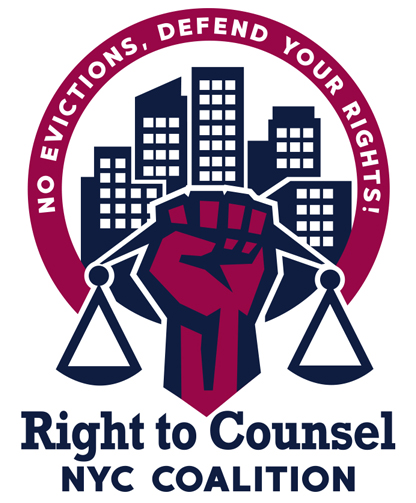 RTCNYC Tool 12.3.3.8 Eviction Free NYC Retreat for Members, Leaders and Organizers Day 1Goals: Develop shared language about the political economy and tenant organizing Build relationships Have fun Deepen our understanding about the theory and potential of RTC Learn new skills Build solidarity with international struggles Welcome and Overview - 					10:30am Things to know about this spaceGroup agreements Review Goals and Schedule for the 3 days Any logistical questions?  Volunteers for support today Clean up? Sign in sheets? Team Building/Intros						11am Handshake intros Machine game Why We Do the Work 					11:30am 	10 Chairs of Inequality Definition of systems of oppressionShow are my hands clean? Approaches to Change Exercise Definition of organizing Resilience Building Activity 					1pm LUNCH 							1:15pm Discussion on Tenant Organizing and how RTC fits in 	2pm In small groups: What does this understanding mean for our work in tenant organizing? How does tenant organizing challenge these systems? What do we need to do to ensure that organizing is transformative vs. reformist? How is organizing in a building with RTC different? What opportunities does it create? Review 6 month organizing plan! Report back Takeaways Campaign to Expand and Strengthen RTC, Teach-In 		3pm Campaign presentationTalking points activityLobbying activityCommitments  Commitments and Takeaways 					5:30pm Logistics and Plan for tomorrow 					6pmAnnounce and have folks sign up for the storytelling workshop? Eval and Closing Exercise 						6:15pmDay 2:Welcome and Overview						10:30am Review group Agreements, Housing Keeping, Housekeeping, Goals and Language JusticeReview schedule for the dayVolunteers for support today Clean up? Sign in sheets? In pairs, reflection from yesterday. What lingering questions do you have? Major takeaways and learnings? When you went home, what did you tell your family or friends about the day? Rent Laws Teach In		  					11amBreak 									12:20pmChallenging Evictions				 			12:30pmBackground on the People’s Tribunal on Evictions Background on Evictions Blockades and the Eviction Defense Network Present examples where the network would come into play Review 6 month organizing plan Citywide demands draft, part 1				12:45pm Break into small groups by language	Newspaper headlines activity			LUNCH 								1:15pmEnergizerCitywide Demands, Part 2						2pmReport back, consolidate and define process Eviction Defense Network						3pm Name Plan to launch Break/Energizer Prep for tomorrow 							 5pm Teach In on building wide rent strike in the Bronx Logistics and schedule for court action tomorrowCommitments/Takeaways/Eval/Closing 				5:30pm 